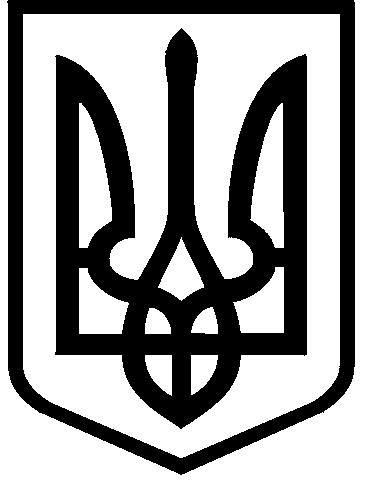 КИЇВСЬКА МІСЬКА РАДАII сесія  IX скликанняРІШЕННЯ____________№_______________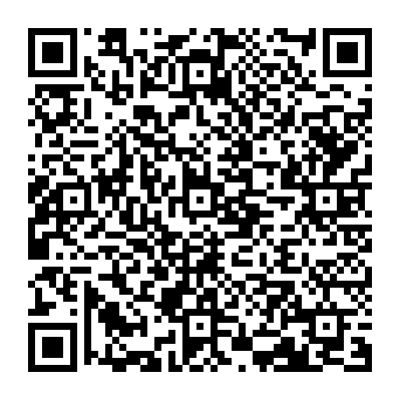 Відповідно до статей 9, 83, 93, 116, 122, 123, 124 Земельного кодексу України, статей 1212, 1214 Цивільного кодексу України, Закону України «Про оренду землі», пункту 34 частини першої статті 26 Закону України «Про місцеве самоврядування в Україні», враховуючи, що земельна ділянка зареєстрована в Державному земельному кадастрі (витяг з Державного земельного кадастру про земельну ділянку від 13 грудня 2023 року 
№ НВ-0002686602023), право комунальної власності територіальної громади міста Києва на яку зареєстровано в установленому порядку (право власності зареєстровано у Державному реєстрі речових прав на нерухоме майно 
29 серпня 2022 року, номер відомостей про речове право 47731175) та розглянувши заяву ТОВАРИСТВА З ОБМЕЖЕНОЮ ВІДПОВІДАЛЬНІСТЮ «КОРЧУВАТСЬКИЙ КОМБІНАТ Т» від 22 листопада 2023 року № 72055-008060690-031-03, Київська міська радаВИРІШИЛА:1. Передати ТОВАРИСТВУ З ОБМЕЖЕНОЮ ВІДПОВІДАЛЬНІСТЮ «КОРЧУВАТСЬКИЙ КОМБІНАТ Т», за умови виконання пункту 2 цього рішення, в оренду на 10 років земельну ділянку площею 1,8829 га (кадастровий номер 8000000000:82:414:0125) для експлуатації та обслуговування виробничого комбінату (код виду цільового призначення - 11.02 для розміщення та експлуатації основних, підсобних і допоміжних будівель та споруд підприємств переробної, машинобудівної та іншої промисловості) на вул. Пирогівський шлях, 34 у Голосіївському районі міста Києва із земель комунальної власності територіальної громади міста Києва у зв’язку з розташуванням на земельній ділянці нерухомого майна, що перебуває у власності ТОВАРИСТВА З ОБМЕЖЕНОЮ ВІДПОВІДАЛЬНІСТЮ «КОРЧУВАТСЬКИЙ КОМБІНАТ Т» (право власності зареєстровано в Державному реєстрі речових прав на нерухоме майно 07 травня 2018 року, номер відомостей про речове право 26123077) (категорія земель – землі промисловості, транспорту, електронних комунікацій, енергетики, 
оборони та іншого призначення, заява ДЦ від 22 листопада 2023 року 
№ 72055-008060690-031-03, справа 496446644).2. ТОВАРИСТВУ З ОБМЕЖЕНОЮ ВІДПОВІДАЛЬНІСТЮ «КОРЧУВАТСЬКИЙ КОМБІНАТ Т»:2.1. У місячний строк надати до Департаменту земельних ресурсів виконавчого органу Київської міської ради (Київської міської державної адміністрації) документи, визначені законодавством України, необхідні для укладання договору оренди земельної ділянки (зокрема, охоронний договір на зелені насадження або інформацію уповноваженого органу про відсутність зелених насаджень на земельній ділянці). 2.2. Виконувати обов’язки землекористувача відповідно до вимог статті 96 Земельного кодексу України.2.3. Питання майнових відносин вирішувати в установленому порядку.2.4. Забезпечити вільний доступ для прокладання нових, ремонту та експлуатації існуючих інженерних мереж і споруд, що знаходяться в межах земельної ділянки.2.5. Питання сплати відновної вартості зелених насаджень або укладання охоронного договору на зелені насадження вирішувати відповідно до рішення Київської міської ради від 27 жовтня 2011 року № 384/6600 «Про затвердження Порядку видалення зелених насаджень на території міста Києва» (із змінами і доповненнями).2.6. Вжити заходів щодо державної реєстрації обмежень у використанні земельної ділянки у порядку, встановленому Законом України «Про Державний земельний кадастр» та дотримуватися зареєстрованих обмежень.2.7. У разі необхідності проведення реконструкції, питання оформлення дозвільної та проєктної документації вирішувати в порядку, визначеному законодавством України.2.8. Сплатити кошти за користування земельною ділянкою з моменту набуття права власності на об’єкт нерухомого майна, розташованого на ній, до моменту реєстрації права оренди на земельну ділянку у Державному реєстрі речових прав на нерухоме майно на підставі розрахунку Департаменту земельних ресурсів виконавчого органу Київської міської ради (Київської міської державної адміністрації).3.	Департаменту земельних ресурсів виконавчого органу Київської міської ради (Київської міської державної адміністрації) вжити організаційно-правових заходів, щодо виконання підпункту 2.8 пункту 2 цього рішення.4. Попередити землекористувача, що використання земельної ділянки 
не за цільовим призначенням тягне за собою припинення права користування нею відповідно до вимог статей 141, 143 Земельного кодексу України.5.	Дане рішення втрачає чинність через дванадцять місяців з моменту його оприлюднення, у разі якщо протягом цього строку не укладений відповідний договір оренди земельної ділянки.6.	 Контроль за виконанням цього рішення покласти на постійну комісію Київської міської ради з питань архітектури, містопланування та земельних відносин.ПОДАННЯ:ПОГОДЖЕНО:Про передачу ТОВАРИСТВУ З ОБМЕЖЕНОЮ ВІДПОВІДАЛЬНІСТЮ «КОРЧУВАТСЬКИЙ КОМБІНАТ Т» земельної ділянки в оренду для експлуатації та обслуговування виробничого комбінату на 
вул. Пирогівський шлях, 34 у Голосіївському районі міста КиєваКиївський міський головаВіталій КЛИЧКОЗаступник голови Київської міської державної адміністраціїз питань здійснення самоврядних повноваженьПетро ОЛЕНИЧДиректор Департаменту земельних ресурсіввиконавчого органу Київської міської ради (Київської міської державної адміністрації)Валентина ПЕЛИХНачальник юридичного управління Департаменту земельних ресурсіввиконавчого органу Київської міської ради(Київської міської державної адміністрації)Дмитро РАДЗІЄВСЬКИЙПостійна комісія Київської міської ради з питань архітектури, містопланування та земельних відносинПостійна комісія Київської міської ради з питань архітектури, містопланування та земельних відносинГоловаМихайло ТЕРЕНТЬЄВМихайло ТЕРЕНТЬЄВСекретарЮрій ФЕДОРЕНКОЮрій ФЕДОРЕНКОНачальник управління правового забезпечення діяльності  Київської міської радиВалентина ПОЛОЖИШНИКВалентина ПОЛОЖИШНИКПостійна комісія Київської міської ради з питань підприємництва, промисловості та міського благоустроюГоловаСекретарВаган ТОВМАСЯНВасиль ПОПАТЕНКОВаган ТОВМАСЯНВасиль ПОПАТЕНКО